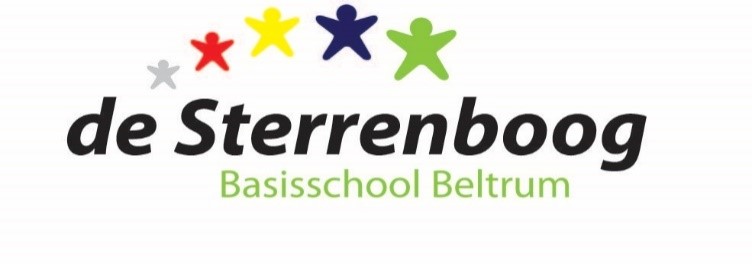 MEDEZEGGENSCHAPSRAAD basisschool de Sterrenboog E-mail: mr@desterrenboog.nl Beste MR-leden, beste belangstellenden, Hierbij worden jullie uitgenodigd voor de MR-vergadering op  maandag, 3 oktober 2022, om 19.30 uur in de aula van school. (Opmerking: Belangstellenden zijn voor het openbare gedeelte van de vergadering altijd welkom, mits vooraf bij de voorzitter aangemeld.) Agenda  PS: Geheimhoudingsverklaringen vooraf tekenen Opening  Voorzitter Mededelingen Directie Directie Evaluatie kennismakinggesprekken Jaarverslag 2021/ 2022 de Sterrenboog Begroting 2022/ 2023 (globale inventarisatie; wat is wenselijk om in het komende jaar in de begroting op te nemen) Voortgang medisch protocol Keender (actuele stand) Directie Verhoging ouderbijdrage  Directie Rondvraag aan de directie Directie Vaststellen data vergaderingen 2022/ 2023 alle Vaststellen taken van voorzitter/ secretaris/ penningmeester MR Notulen MR-vergadering d.d. 23-06-2022 MR Ingekomen/uitgegane post MR Terugkoppeling Personeelsvergaderingen  PMR Jaarverslag 2021/ 2022 MR opmaken MR Financieel overzicht MR 2021/ 2022 Penningmeester Begroting MR 2022/ 2023 Penningmeester Evalueren + actualiseren Werkplan MR + checklijst MR MR Evalueren + actualiseren Huishoudelijk reglement MR MR Foto en tekst voor SBN maken MR Actielijst MR Datum volgende vergadering Voorzitter Rondvraag  Voorzitter Sluiting Voorzitter 